Endverkauf/Blumenbinderei/Floristik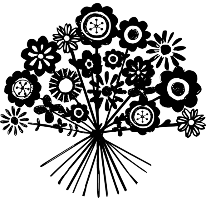 Am Ende des 4. Jahrganges kannst du zusätzlich zum Abschluss zum Facharbeiter-Gartenbau freiwillig auch zur Lehrabschlussprüfung Florist bei uns an der Gartenbauschule antreten. Das heißt, Du kannst zwei Facharbeiterbriefe (LW + Gewerbe) am Ende des 4. Jahrganges mit nach Hause nehmen.Neben dem positiven Abschluss der Gartenbauschule und einer guten Praxisnote im praktischen Unterricht Floristik ist unbedingt eine Praxis als Florist von mindestens 6 Monaten innerhalb deines Praxisjahres erforderlich.Um die vollzogenen floristischen Tätigkeiten zu dokumentieren, erfasst Du diese sorgfältig, vollständig und in einer sauberen äußeren Form in deinem Praxistagebuch.Inhalt:Beschreibung des Blumengeschäftes/der floristischen Abteilung des Betriebes
(Größe, Personal, Ausstattung, Standort, Blumeneinkauf; Präsentation der Blumen, Pflanzen und der Dekoware; )Ausmaß: 2-3 Seiten inkl. FotosListe „Floristische Tätigkeiten/Fertigkeiten“    (chronologisch)
Vergiss nicht die Liste „Floristische Tätigkeiten“ von Deinem Chef/Deiner Chefin unterschreiben zu lassen!!!!Beschreibung von 10 Werkstücken + Photos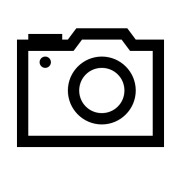 Wähle möglichst 10 unterschiedliche Werkstücke von Strauß bis Sarggesteck aus.Erfasse:Werkstoffe (botanischer Name, Handelsname, ev. Sorte, Stückanzahl)Technische Hilfsmittel, Gefäße, AbmessungenArbeitsvorgang + ZeitbedarfBerechnung/Kalkulation des VerkaufspreisesMache auch ein schönes Foto. (Achte auf den Hintergrund und die Umgebung und verfasse einen erklärenden Bildtext) Darstellung einer Auftrags-Abwicklung ProspekteBeschreibung des Blumengeschäftes/der floristischen Abteilung des Betriebes
1.1. Größe, Ausstattung, Standort, Präsentation der Blumen, Pflanzen und der Dekoware; )Ausmaß: 2-3 Seiten inkl. FotosName des Betriebs: ………………………………………………..………………………………………………
Adresse des Betriebes:……………………………………………..……………………………………………….Größe des Betriebs: ...................................................................................................................................................Ausstattung: ................................................................................................................................................................Standort: ….................................................................................................................................................................Präsentation der Blumen/Pflanzen/Dekoware:......................................................................................................................................................................................................................................................................................................................................................................................................................................................................................1.2. Personal für Verkauf:1.3. Schwerpunkte des Dienstleistungsbereiches:(z.B. Friedhof - Floristik - Hochzeit – Innenraumbegrünung - Pflanzenpflege (Hydro, .....), Dekorationen, Laufkundschaft, etc. )................................................................................................................................................................................................................................................................................................................................................................................................................................................................................................................................................................................................................................................................1.4. Abwicklung des Einkaufes (Lieferanten, Einkaufswege, Intervalle):Blumen/Pflanzen ................................................................................................................................................................................................................................................................................................................................................................................................................................................................................................................................................................................................................................................................................................................................................................................................................................Trockenware ................................................................................................................................................................................................................................................................................................................................................................................................................................................................................................................................................................................................................................................................................................................................................................................................................................Hartwaren ................................................................................................................................................................................................................................................................................................................................................................................................................................................................................................................................................................................................................................................................................................................................................................................................................................Lagermöglichkeiten (z.B. Kühlraum, Lagerraum, etc.)................................................................................................................................................................................................................................................................................................................................................................................................................................................................................................................................................................................................................................................................1.5. Verkaufsangebot (jahreszeitlich geordnet):Frühling:................................................................................................................................................................................................................................................................................................................................................................................................................................................................................................................................................................................................................................................................................................................................................................................................................................Sommer:................................................................................................................................................................................................................................................................................................................................................................................................................................................................................................................................................................................................................................................................................................................................................................................................................................Herbst:................................................................................................................................................................................................................................................................................................................................................................................................................................................................................................................................................................................................................................................................................................................................................................................................................................Winter:................................................................................................................................................................................................................................................................................................................................................................................................................................................................................................................................................................................................................................................................................................................................................................................................................................1.6. Grundrissplan der Verkaufseinrichtungen M 1:50 oder 1:20:Liste „Floristische Tätigkeiten/Fertigkeiten“ (chronologisch gereiht)Anmerkungen des Lehrberechtigten bzw. Ausbilders:Hiermit bestätige ich die Durchführung oben angeführter floristischer TätigkeitenDatum und Unterschrift des Lehrberechtigten bzw. Ausbilders3. Beschreibung von 10 Werkstücken + Photos Wähle möglichst 10 unterschiedliche Werkstücke von Strauß bis Sarggesteck aus.Erfasse:Werkstoffe (botanischer Name, Handelsname, ev. Sorte, Stückanzahl)Technische Hilfsmittel, Gefäße, AbmessungenArbeitsvorgang + ZeitbedarfBerechnung/Kalkulation des VerkaufspreisesMache auch ein schönes Foto. (Achte auf den Hintergrund und die Umgebung und verfasse einen erklärenden Bildtext) Darstellung einer Auftrags-Abwicklung: Zeitlicher Ablauf, Arbeitsbeschreibung, Schriftverkehr dazu, FotosProspekteProduktinformationen, Kataloge etc. Alles was Du so in der Firma bzw. bei Messen, Schulungen sammelst und ev. in der FS 4 brauchen kannst.DatumArt der Tätigkeit 3.10.Schnittblumen versorgen,  4 Sträuße binden,  5 grüne Trauerkränze binden  AnzahlBeschäftigungsausmaß (Stunden/Woche)AusbildungDatumArt der Tätigkeit 3.10.Schnittblumen versorgen,  4 Sträuße binden, 5 grüne Trauerkränze binden  